Liceo Bicentenario Héroes de la Concepción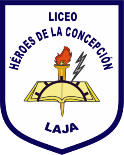 Departamento de Ciencias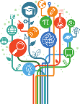 .EVALUACION FORMATIVAIMPORTANTE: Una vez finalizada la evaluación formativa debe enviarla al correo de su profesor asignatura correspondiente. Se adjuntan los correos de cada profesor:Yasna Saavedra: y.saavedra02@ufromail.clConstanza Arriagada: arriagadabiologia@gmail.comCarolin Garcés: carolinynico@gmail.comNayareth Guerrero: nayagm23@hotmail.comBernarda Barra: bernardabarra2040@gmail.comHellen Arriagada: harriagada02@gmail.comClaudio Pezo: Cpezo22@gmail.comINDICADORES DE DESEMPEÑOA continuación, marca con una x el nivel de desempeño alcanzado en tus actividades, previa retroalimentación. Responde lo siguiente ¿Qué contenidos estudiados hasta el momento te han resultado más fáciles?, ¿cuáles más difíciles? ¿A través de que metodología te hubiera gustado trabajar este contenido? Explica.Criterio de evaluaciónIndicador de logroIndicador de logroIndicador de logroCriterio de evaluaciónLogradoMedianamente LogradoPor lograrEstablezco  implicancias sociales (en términos de la interacción entre los individuos) desde una postura amable con el ambiente.Señalo de qué manera las acciones tienden a mejorar las condiciones del ecosistema.Evaluó la incidencia que tendría para el ecosistema las actividades positivas realizadas por las personas.Analizo e interpreto un gráfico que explica lo que sucede con la producción de petróleo a partir de 2020. Planteo algunas conductas que permitan hacer un uso más eficiente de este recurso agua en el hogar.Nombre Curso 2°FechaSubsector BiologíaUnidad Ecosistema y sustentabilidad